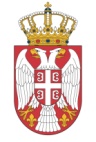 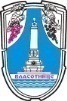 Република Србија                                                                                                              ОПШТИНА ВЛАСОТИНЦЕ                                                                                                         СКУПШТИНА ОПШТИНЕ01 бр.06-66-6/202229.09.2022.годинеВ Л А С О Т И Н Ц Е      На основу члана 13. став 2. и чл.203.ст.4.и 6.Закона о здравственој заштити ("Сл. гласник РС", бр. 25/2019), тачке 64. став 2. Упутства о вођењу матичних књига и обрасцима матичних књига ("Службенигласник РС", бр. 93/2018 и 24/2022), члана 32.ст.1.тачка 6.Закона о локалној самоуправи („Сл.гласниик РС“, бр.129/07, 83/14-др.закон, 101/16-др.закон и 47/18) члана 40. став.1. тачка 6.Статута општине Власотинце („Службени гласник града Лесковца“, бр.6/2019), Скупштина општине Власотинце, на седници одржаној дана 29.09.2022. године донела јеОДЛУКУО ОРГАНИЗАЦИЈИ РАДА ДОКТОРА МЕДИЦИНЕ ЗА СТРУЧНО УТВРЂИВАЊЕ ВРЕМЕНА И УЗРОКА СМРТИ УМРЛИХ ВАН ЗДРАВСТВЕНЕ УСТАНОВЕ И ИЗДАВАЊЕ ПОТВРДЕ О СМРТИ НА ТЕРИТОРИЈИ ОПШТИНЕ ВЛАСОТИНЦЕЧлан 1.           Овом Одлуком уређује се организација, начин рада и друга питања од значаја за обезбеђивање рада доктора медицине за стручно утврђивање времена и узрока смрти умрлих ван здравствене установе и издавање потврде о смрти на територији Општине Власотинце (у даљем тексту – лекар мртвозорник).Члан 2.          Лекаре мртвозорнике из члана 1.ове Одлуке,  одређује надлежни орган општине, у складу са Законом о здравственој заштити.Члан 3.             Средства за надокнаду лекара мртвозорника обезбеђују се у буџету општине Власотинце.Члан 4.           Лекари мртвозорници утврђују време и узрок смрти лица која су умрла ван здравствене установе на територији општине Власотинце.Члан 5.              Утврђивање времена и узрока смрти и издавање потврде о смрти лекар мртвозорник врши по позиву Дома здравља Власотинце, Полицијске управе, или лица које је по закону дужно да пријави чињеницу смрти (члан породице или друга лица са којима је умрли живео, односно лица у чијем је стану смрт наступила, тј. лице које је прво за смрт сазнало).                Лекар мртвозорник је дужан да у року од 12 сати од примљеног позива изврши непосредан преглед умрлог лица утврди време и узрок смрти и изда потврду о смрти.Члан 6.             Лекар мртвозорник је дужан да без одлагања о смртном случају обавести Полицијску управу ако:-	није у могућности да утврди идентитет умрлог лица;-	прегледом умрлог лица утврди повреде или на други начин посумња у насилну смрт;-	на основу расположивих медицинских чињеница није могуће утврдити узрок смрти.             У случајевима из става 1. Овог члана лекар мртвозорник неће издати потврду о смрти док надлежни суд не донесе одлуку у вези са обдукцијом.Члан 7.Приликом утврђивања времена и узрока смрти, лекар мртвозорник је дужан да се користи достигнућима савремене медицинске науке и расположивом медицинском документацијом о лечењу умрлог лица.Након непосредног прегледа и утврђивања смрти, лекар мртвозорник испитује околности под којима је смрт наступила и утврђује време и узрок смрти.Лекар мртвозорник прикупља релевантне податке од чланова породице односно других присутних особа који исте могу да пруже.Члан 8.               Након што је утврдио време и  узрок смрти лекар мртвозорник попуњава потврду о смрти.                 Лекар мртвозорник је дужан да уредно и читко попуни потврду о смрти и изда је у три примерка, при чему један примерак задржава за себе, а два примерка издаје лицу које је по закону дужно да пријави чињеницу смрти.Лице које је по закону дужно да пријави чињеницу смрти, издате примерке потврде о смрти, доставља матичару.Члан 9.Умрло лице може се сахранити, по правилу 24 до 48 сати од настанка смрти, а након што је смрт утврђена од стране лекара мртвозорника и издата потврда о смрти, у складу са Законом о здравственој заштити.У случајевима када се изврши сахрана лица без позива лекара мртвозорника и издате потврде о смрти, упис у матичну књигу умрлих се може извршити на основу правноснажне одлуке надлежног суда.Члан 10.Дом здравља у Власотинцу је дужан да месечно подноси извештај о раду лекара мртвозорника Општинској управи општине Власотинце и то најкасније до 5-ог у месецу за претходни месец.Лекари мртвозорници су дужни да уредно евидентирају све случајеве утврђивања времена и узрока смрти лица умрлих ван здравствене установе кроз Протокол умрлих, који се води у здравственој установи.Члан 11.Ова Одлука ступа на снагу осмог дана од дана објављивања у „Службеном гласнику града Лесковца“.               СКУПШТИНА ОПШТИНЕ ВЛАСОТИНЦЕ, дана 29.09.2022.године 01 број 06-66-6/2022.               ПРЕДСЕДНИК СКУПШТИНЕ 						                       Милан Јовић,с.р.                                           Тачност преписа оверава                                                                                          СЕКРЕТАР СКУПШТИНЕ                                                                                               Ивана Станојевић